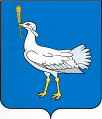 РОССИЙСКАЯ ФЕДЕРАЦИЯМУНИЦИПАЛЬНЫЙ  РАЙОН    БОЛЬШЕГЛУШИЦКИЙ  САМАРСКОЙ  ОБЛАСТИ       АДМИНИСТРАЦИЯ  СЕЛЬСКОГО  ПОСЕЛЕНИЯ    БОЛЬШАЯ ДЕРГУНОВКА______________________________       ПОСТАНОВЛЕНИЕ    от 16 февраля 2016г. № 6О внесении изменений в Постановление администрации сельского поселения Большая Дергуновка муниципального района Большеглушицкий Самарской области № 21 от 18.04.2013  года «Об утверждении административного  регламента  предоставления  муниципальной   услуги «Выдача документов (выписки из домовой и похозяйственной книг,  справок и иных документов) на территории сельского поселения Большая Дергуновка муниципального района Большеглушицкий   Самарской области».      В соответствии с Федеральным законом от 6 октября 2003 года №131-ФЗ «Об общих принципах организации местного самоуправления в Российской Федерации», статьей 6 Федерального закона от 27 июля 2010 года №210-ФЗ «Об организации предоставления государственных и муниципальных услуг»,ПОСТАНОВЛЯЮ:1. Внести в Постановление главы сельского поселения Большая Дергуновка муниципального района Большеглушицкий Самарской области № 21 от 18.04.2013  года «Об утверждении административного  регламента  предоставления  муниципальной  услуги «Выдача документов (выписки из домовой и похозяйственной книг,  справок и иных документов) на территории сельского поселения Большая Дергуновка муниципального района Большеглушицкий   Самарской области» следующее изменение: 1). Абзац первый  пункта 2.6. Раздела II Административного регламента по предоставлению муниципальной услуги изложить в следующей редакции:«Основанием для рассмотрения Администрацией сельского поселения Большая Дергуновка вопроса о предоставлении муниципальной услуги лицам, указанным в пункте 1.1. настоящего Административного регламента, является письменное обращение (заявление) заявителя, а для предоставления справки о составе семьи достаточно устного обращения заявителя».   2.   Опубликовать настоящее Постановление в газете «Большедергуновские Вести» и разместить на сайте: www.admbg.org3. Настоящее Постановление вступает в силу по истечении 10 дней со дня его официального опубликования.Глава сельского поселенияБольшая Дергуновка                                                                   В.И. Дыхно